СОВЕТ НАРОДНЫХ ДЕПУТАТОВКРИНИЧАНСКОГО СЕЛЬСКОГО ПОСЕЛЕНИЯРОССОШАНСКОГО МУНИЦИПАЛЬНОГО РАЙОНАВОРОНЕЖСКОЙ ОБЛАСТИРЕШЕНИЕ75сессииот 25.04. 2014 г.  № 	194с. КриничноеОб изменении границ Криничанского сельского                  поселения Россошанского  муниципального района Воронежской области	Рассмотрев инициативу администрации Кантемировского муниципального района Воронежской области, выраженную в постановлении от 04.09.2013г. № 834 «О инициативе  изменения границ» и инициативу Совета народных депутатов Россошанского муниципального района Воронежской области, выраженную в постановлении № 4 от 21.03.2014 г. «О выступлении с инициативой изменения границ муниципальных образований»,учитывая мнение населения, выраженное на публичных слушаниях, проведенных  21.04.2014 года,  и в соответствии со статьей 12 Федерального закона от 06.10.2003 № 131-ФЗ «Об общих принципах организации местного самоуправления в Российской Федерации» Совет народных депутатов Криничанского сельского поселения Россошанского муниципального района Воронежской областиРЕШИЛ:1. Согласиться с изменением границы Криничанского сельского  поселения Россошанского  муниципального района Воронежской области по смежеству с:Морозовским сельским поселением, Евстратовским сельским поселением, Новокалитвенским сельским поселением, Старокалитвенскимсельским поселениеми Кантемировским муниципальным районом согласно  приложению.2. Опубликовать настоящее решение в «Вестнике муниципальных правовых актов Криничанского сельского поселения Россошанского муниципального района Воронежской области».3. Контроль за исполнением  настоящего решения возложить на главу Криничанского сельского поселения.ГлаваКриничанскогосельскогопоселения                   О.П.ШевченкоПриложение к решению Совета народных депутатов Криничанского сельского поселенияРоссошанского муниципального района Воронежск  ой области от 25.04.2014 г. № 194ОПИСАНИЕ ГРАНИЦ КРИНИЧАНСКОГО СЕЛЬСКОГО  ПОСЕЛЕНИЯРОССОШАНСКОГО МУНИЦИПАЛЬНОГО РАЙОНА ВОРОНЕЖСКОЙ ОБЛАСТИ.I. Линия прохождения границы Криничанского сельского поселения по смежеству с Евстратовским сельским поселениемОт точки стыка 27287456 границ Криничанского, Евстратовского и Морозовского сельских поселений линия границы идет в северо-восточном направлении по древесно-кустарниковой растительности вдоль ручья до точки стыка 27284088 границ Криничанского, Евстратовского и Старокалитвенского сельских поселений.Протяженность границы Криничанского сельского поселения по смежеству с Евстратовским сельским поселением составляет  .II. Линия прохождения границы Криничанского сельского поселения посмежеству со Старокалитвенским сельским поселениемОт точки стыка 27284088 границ Криничанского, Старокалитвенского и Евстратовского сельских поселений линия границы идет в юго-восточном направлении по пойме реки Черная Калитва до точки 27287554. От точки 27287554 линия границы идет в северо-восточном направлении по пойме реки Черная Калитва, затем по мелиоративному каналу до точки 27293993. От точки 27293993 линия границы идет в общем юго-восточном направлении по мелиоративному каналу, затем по сельскохозяйственным угодьям, пересекает реку Черная Калитва, далее по пойме реки Черная Калитва идет до точки стыка 27287523 границ Криничанского, Старокалитвенского и Новокалитвенского сельских поселений.   Протяженность границы Криничанского сельского поселения по смежеству со Старокалитвенским сельским поселением составляет .III. Линия прохождения границы Криничанского сельского поселения по смежеству с Новокалитвенским сельским поселениемОт точки стыка 27287523 границ Криничанского, Новокалитвенского и Старокалитвенского сельских поселений линия границы идет в юго-западном направлении по ручью до точки 27294124.От точки 27294124 линия границы идет в общем западном направлении по южной стороне урочища Чалый Кут до точки 27295177.От точки 27295177 линия границы идет в общем южном направлении по древесно-кустарниковой растительности, затем пересекает мелиоративный канал, далее по осушительному каналу до точки 27295180.От точки 27295180 линия границы идет в юго-восточном направлении по древесно-кустарниковой растительности, затем пересекает ручей, далее вновь по древесно-кустарниковой растительности до точки 27294165.От точки 27294165 линия границы идет в юго-западном направлении по древесно-кустарниковой растительности вдоль ручья, затем по древесно-кустарниковой растительности, далее снова по древесно-кустарниковой растительности вдоль ручья до точки 27288279.От точки 27288279 линия границы идет в юго-восточном направлении по древесно-кустарниковой растительности, по сельскохозяйственным угодьям, по лесной полосе,  затем по западной стороне лесной полосы,  пересекает автомобильную дорогу «Воронеж – Луганск» - Криничное - Новая       Калитва, по западной стороне лесной полосы, далее по лесной полосе, снова по западной стороне лесной полосы,  вновь по лесной полосе, затем по балке до точки 27294273.От точки  27294273линия границы идет в юго-западном направлении по балке до точки 27294343.От точки 27294343 линия границы идет в юго-восточном направлении по балке до точки 27294350.От точки 27294350 линия границы идет в юго-западном направлении по сельскохозяйственным угодьям до точки 27294357.От точки 27294357 линия границы идет в юго-восточном направлении по сельскохозяйственным угодьям, по балке, затем снова по сельскохозяйственным угодьям, по балке до точки 27290332.От точки 27290332 линия границы идет в северо-восточном направлении по балке до точки 27290040.От точки 27290040 линия границы идет в юго-восточном направлении по балке, по сельскохозяйственным угодьям, пересекает балку Ивановская, по лесной полосе, далее по восточной стороне лесной полосы, снова по лесной полосе, пересекает автомобильную дорогу «Воронеж – Луганск» - Криничное – Первомайское - Ивановка, по лесной полосе, затем по восточной стороне лесной полосы, пересекает балку, далее по западной стороне лесной полосы, пересекает балку, затем по лесной полосе, по балке  до точки   27291495.От точки   27291495 линия границы идет     в юго-западном направлении по балке до точки  27291641.От точки 27291641 линия границы идет  в юго-восточном направлении по балке, далее по сельскохозяйственным угодьям, затем по западной стороне лесной полосы, пересекает лесную полосу, по западной стороне лесной полосы до точки  27294392.От точки 27294392 линия границы идет  в северо-восточном направлении по северной стороне земель лесного фонда (урочище Долгое) до точки 27294390.От точки 27294390 линия границы идет в юго-восточном направлении по северной и восточной сторонам земель лесного фонда (урочище Долгое) до точки стыка 27294394границКриничанского, Новокалитвенского сельских поселений и Кантемировского муниципального района.Протяженность границы Криничанского сельского поселения по смежеству с Новокалитвенским сельским поселением составляет .IV. Линия прохождения границы Криничанского сельского поселения по смежеству с Кантемировским муниципальным райономОт точки стыка 27294394 границ Криничанского, Новокалитвенского сельских поселений и Кантемировского муниципального района линия границы идет в общем юго-западном направлении по восточной стороне  земель лесного фонда (урочище Долгое), затем по сельскохозяйственным угодьям, по балке до точки стыка  12124068.От точки 12124068 линия границы идет в северо-восточном направлении по балке, затем по восточной стороне земель лесного фонда (урочище Высокое - I) до точки 12124076.От точки 12124076 линия границы идет в юго-западном направлении по южной стороне земель лесного фонда (урочище Высокое - I), затем по южной стороне лесной полосы  до точки 12124085.От точки 12124085 линия границы идет в северо-восточном направлении по сельскохозяйственным угодьям до точки 12124089.От точки 12124089 линия границы идет в юго-западном направлении по сельскохозяйственным угодьям до точки 68383.От точки 68383 линия границы идет в западном направлении по сельскохозяйственным угодьям, по южной стороне лесной полосы, по балке до точки стыка 68377 границ Криничанского сельского поселения Россошанского муниципального района и Таловского, Фисенковского сельских поселений Кантемировского муниципального района.От точки стыка 68377 линия границы идет в западном направлении по балке до точки 68376.От точки 68376 линия границы идет в северном направлении  по сельскохозяйственным угодьям до точки 68375.От точки 68375 линия границы идет  в юго-западном направлении по южной стороне земель лесного фонда (урочище Стукалово) до точки 68373.От точки 68373 линия границы идет в северо-восточном направлении по западной стороне земель лесного фонда (урочище Стукалово) до точки 68371.От точки 68371 линия границы идет в северо-западном направлении по сельскохозяйственным угодьям, затем пересекает балку Атаманский Яр, снова по сельскохозяйственным угодьям, пересекает лесную полосу, по сельскохозяйственным угодьям до точки 68369.От точки 68369 линия границы идет в юго-западном направлении по сельскохозяйственным угодьям, пересекает лесную полосу, снова  по сельскохозяйственным угодьям до точки 68368.От точки 68368 линия границы идет в северо-западном направлении по южной стороне лесной полосы, затем по балке Хомяков Яр до точки 68364.От точки 68364 линия границы идет в западном направлении по южной стороне земель лесного фонда (урочище Перещапное) до точки 68361.От точки 68361 линия границы в общем северном направлении огибает земли лесного фонда (урочище Перещапное) по западной и северной сторонам до точки 68342.От точки 68342 линия границы идет в северо-восточном направлении  по оврагу Березовый до точки 68341.От точки 68341 линия границы в северо-западном направлении пересекает овраг Березовый до точки 68338.От точки 68338 линия границы идет в юго-западном направлении по сельскохозяйственным угодьям, затем по южной стороне лесной полосы, снова по сельскохозяйственным угодьям, пересекает балку, далее по южной стороне лесной полосы, по сельскохозяйственным угодьям,  по южной стороне земель лесного фонда (урочище Высокое-II), по сельскохозяйственным угодьям, по южной стороне лесной полосы, затем пересекает балку, далее по сельскохозяйственным угодьям, по балке, по сельскохозяйственным угодьям до точки 68326.От точки 68326 линия границы идет в северо-восточном направлении по восточной стороне земель лесного фонда (урочище Кошарное), затем по сельскохозяйственным угодьям до точки 68324.От точки 68324 линия границы идет в северо-западном направлении по восточной стороне лесной полосы, затем по лесной полосе, по сельскохозяйственным угодьям до точки стыка 68320 границ Криничанского сельского поселения Россошанского муниципального района и Фисенковского, Митрофановского сельских поселений Кантемировского муниципального района.От точки стыка 68320 линия границы идет в северном направлении по восточной стороне балки,  по лесной полосе, затем по лесной полосе вдоль западной стороны фруктового сада, снова по лесной полосе, затем по сельскохозяйственным угодьям до точки 68310.От точки 68310 линия границы идет в северо-восточном направлении по сельскохозяйственным угодьям, по лесной полосе, затем пересекает овраг, по восточной стороне лесной полосы, по сельскохозяйственным угодьям до точки 68308. От точки 68308 линия границы идет в северо-западном направлении по сельскохозяйственным угодьям, пересекает балку, пересекает автомобильную дорогу «Воронеж - Луганск» - Криничное - Новая Калитва, по сельскохозяйственным угодьям, затем по лесной полосе, по сельскохозяйственным угодьям до точки 68299.От точки 68299 линия границы идет в северо-западном направлении по сельскохозяйственным угодьям, пересекает лес Западный, снова по сельскохозяйственным угодьям, затем пересекает балку Западная, по сельскохозяйственным угодьям до точки стыка 68290 границ Криничанского, Морозовского сельских поселений и Кантемировского муниципального района.Протяженность границы Криничанского сельского поселения по смежеству с Кантемировским муниципальным районом составляет 38702,3 м.V. Линия прохождения границы Криничанского сельского поселения по смежеству с Морозовским сельским поселениемОт точки стыка 68290 границ Криничанского, Морозовского сельских поселений и Кантемировского муниципального района линия границы идет в северо-восточном направлении по сельскохозяйственным угодьям вдоль южной стороны лесной полосы, пересекает  автомобильную дорогу «Воронеж – Луганск» - Криничное - Первомайское - Ивановка, далее по южной стороне лесной полосы, затем по сельскохозяйственным угодьям до точки 27294260.От точки 27294260 линия границы идет в северо-западном направлении по лесной полосе, затем по сельскохозяйственным угодьям, снова по лесной полосе, затем по балке до точки 2729420701.От точки 2729420701 линия границы идет в северо-восточном направлении по балке, затем по сельскохозяйственным угодьям, пересекает лесную полосу, далее по сельскохозяйственным угодьям до точки 27287822.От точки 27287822 линия границы идет в северо-западном направлении по сельскохозяйственным угодьям, по краю лесной полосы, по склону балки, далее по древесно-кустарниковой растительности до точки стыка 27287456границ Криничанского, Морозовского и Евстратовского сельских поселений.Протяженность границы Криничанского сельского поселения по смежеству с Морозовским сельским поселением составляет 8957,1 м.Общая протяженность границ Криничанского сельского поселения составляет 81700,8 м.ГРАФИЧЕСКОЕ ОПИСАНИЕ ГРАНИЦ КРИНИЧАНСКОГОСЕЛЬСКОГО ПОСЕЛЕНИЯРОССОШАНСКОГО МУНИЦИПАЛЬНОГО РАЙОНА ВОРОНЕЖСКОЙ ОБЛАСТИКарта-схема границ Криничанскогосельского поселения Россошанскогомуниципального района Воронежской области.	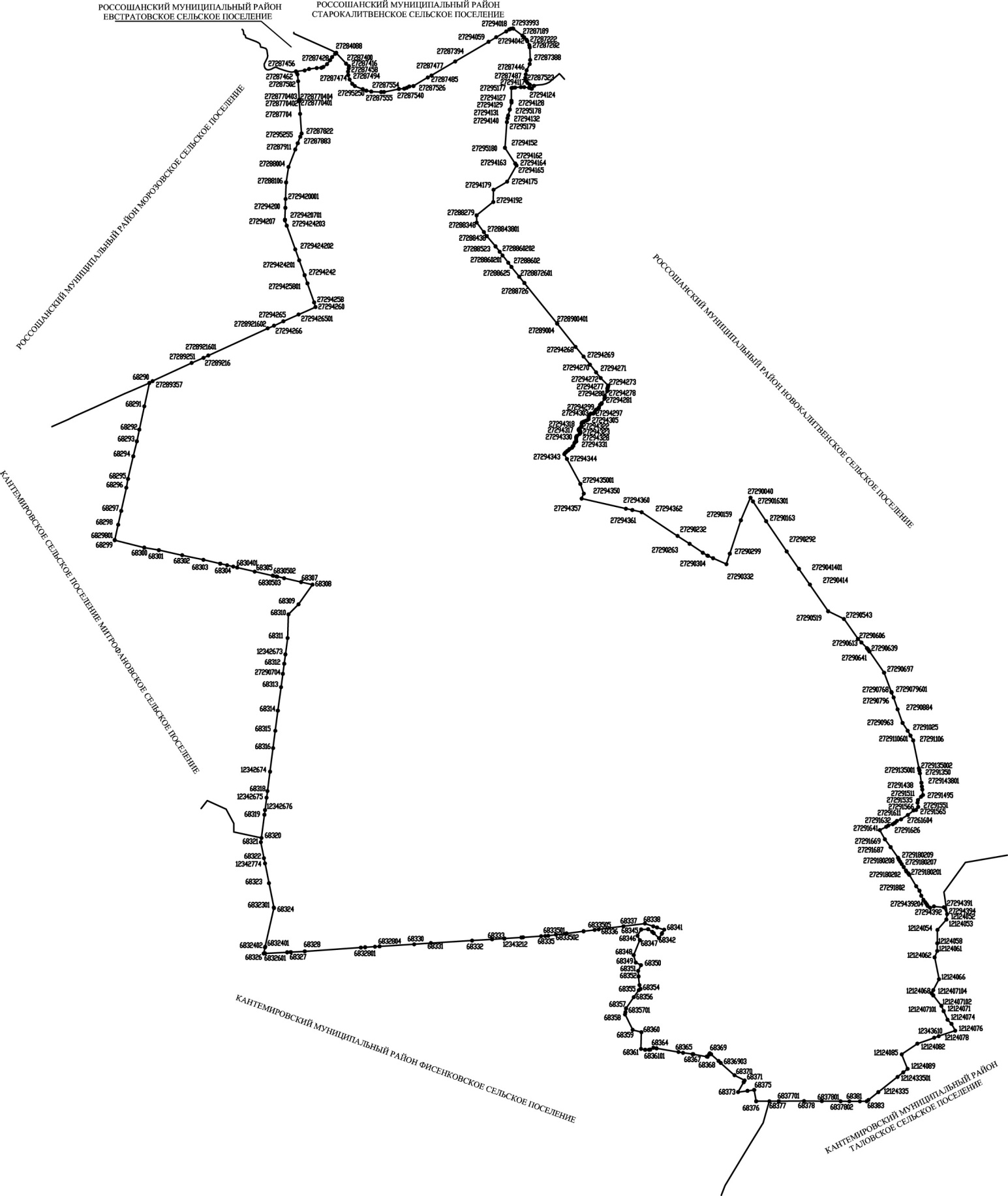 Перечень координат характерных точек границ Криничанскогосельского поселенияРоссошанскогомуниципального районаВоронежской области№ п/пНомер характерной точки границКоординатыКоординаты№ п/пНомер характерной точки границXY127287456339479.691345545.39227287447339499.271345728.8327287437339528.921345820.57427287428339550.61345981.09527287426339554.151346077.57627287420339571.011346119.6727287404339631.691346198.1827287389339714.021346260.95927287368339779.081346303.8102728736801339848.421346369.431127284088339868.61346388.541227287400339641.051346597.661327287416339589.781346656.191427287432339542.41346653.681527287458339474.491346637.981627287474339403.561346640.981727287494339309.451346669.811827287514339218.421346726.531927287527339170.431346779.912027295250339106.141346946.692127287546339077.051347022.152227287552339055.351347124.172327287555339045.871347334.382427287554339047.011347393.642527287540339110.481347705.832627287538339117.71347817.492727287533339133.941347871.392827287530339163.681347923.362927287526339172.131348011.283027287485339352.851348312,003127287477339393.181348389.823227287394339687.611348887.673327294059340098.81349586.193427294042340196.931349748.243527294018340318.571349956.33627294005340357.361350020.33727294001340372.091350051.513827293993340382.751350096.313927293999340375.051350106.614027287189340230.221350297.034127287198340191.751350336.44227287214340139.851350384.394327287222340110.821350401.574427287254340032.681350441.714527287282339983.761350451.94627287388339718.831350460.544727287402339634.441350450.434827287446339501.021350384.454927287470339416.621350365.875027287487339342.351350358.295127287501339274.891350378.665227287508339236.121350405.795327287517339205.811350448.165427287523339177.271350541.355527294116339175.881350540.385627294124339115.71350493.795727294123339128.221350472.775827294120339135.761350435.55927294118339149.11350336.396027294117339149.821350263.556127294119339140.351350144.126227295175339140.181350141.936327294121339135.241350092.02642729517701339135.21350091.616527295177339130.951350067.96627294127338861.791350066.386727294128338825.511350067.256827294129338679.31350033.736927295178338674.421350032.617027294131338555.391349998.817127294132338496.311349983.67227294140338417.421349970.857327295179338412.751349970.17427294152337879.231349930.927527295180337875.221349930.637627294162337547.511350146.137727294163337544.581350148.067827294164337539.311350151.527927294165337505.951350172.588027294175337166.071349978.038127294179336996.521349691.318227294192336741.351349686.158327288279336461.811349335.238427288348336308.251349338.72852728843801336108.831349487.978627288438336025.091349550.658727288523335809.381349732.89882728860202335697.311349820.33892728860201335619.261349881.219027288602335467.231349999.849127288625335378.791350066.38922728872601335174.691350230.789327288726335042.041350337.63942728900401334196.671351022.769527289004334189.41351028.659627294268333702.31351412.649727294269333498.611351581.849827294270333329.741351714.949927294271333167.41351844.0510027294272333049.131351938.5110127294273332892.011352099.3510227294274332880.081352093.610327294275332852.991352090.6310427294876332839.41352086.610527294277332830.841352079.9510627294278332792.841352081.3810727294279332774.161352075.7410827294280332674.461352026.4210927294281332636.391352023.6211027294282332612.621352017.2111127294283332522.141351963.5111227294284332508.411351951.0111327294285332488.521351924.211427294286332430.731351904.7511527294287332416.211351895.6511627294289332390.861351855.2311727294290332381.471351840.2611827294292332367.751351828.611927294293332350.481351819.5712027294295332326.831351807.212127294297332303.661351786.3712227294298332303.651351778.2112327294299332303.621351732.1512427294301332294.891351717.8612527294302332275.221351703.7612627294303332234.391351688.2912727294304332222.721351687.4212827294305332187.021351684.7812927294306332165.481351660.5313027294307332150.561351627.7113127294308332136.691351589.2713227294309332129.271351568.7213327294310332114.521351546.0713427294311332094.961351541.4813527294313332043.381351536.1413627294314332014.411351522.1813727294315331992.921351500.4813827294316331974.851351481.2713927294317331962.951351477.2114027294318331950.291351478.2514127294319331940.361351490.2714227294320331939.931351492.1114327294321331935.641351510.6814427294322331926.461351517.614527294323331899.431351518.0214627264324331878.821351498.8414727294326331833.471351441.2314827294327331828.731351435.2114927294328331811.651351424.4515027294329331799.331351424.1615127294330331768.541351423.4215227294331331721.351351430.9215327294332331706.531351404.0415427294334331684.31351389.1215527294335331627.321351367.1215627294336331614.341351349.5215727294337331586.41351336.0515827294338331558.311351284.2815927294339331531.721351260.9716027294340331518.61351234.916127294463331490.271351208.2216227294341331488.541351206.5916327294342331468.741351184.8216427294343331452.631351177.0616527294344331352.61351230.121662729435001330829.981351514.0516727294350330625.821351584.8316827294357330521.11351538.6816927294360330309.351352467.1817027294361330282.881352603.7817127294362330235.831352798.3817227290232329737.931353552.5717327290263329574.071353804.2317427290296329385.221354083.417527290304329324.031354180.941762729033202329320.111354191.681772729033201329271.951354297.9417827290332329147.021354578.6217927290299329367.881354649.9518027290159330066.231354880.3918127290040330539.261355083.631822729016301330459.271355136.9518327290163330045.031355413.0918427290292329411.861355844.641852729041401329047.351356099.0318627290414328716.891356329.6618727290519328159.141356712.6118827290543327996.411357043.9518927290606327579.471357338.3519027290613327506.051357408.951912729063301327385.431357527.2219227290633327372.611357539.7819327290636327354.181357551.9219427290639327339.131357564.0119527290641327317.591357579.0919627290697326870.81357887,0019727290768326465.851358039.151982729079601326453.391358044.319927290796326351.741358086.3420027290884326102.061358170.720127290963325816.971358273.4120227291025325652.021358382.072032729110601325552.21358439.0620427291106325448.371358498.332052729135002324867.371358617.722062729135001324821.671358627.1120727291350324758.471358640.12082729143801324560.841358668.8320927291438324485.521358679.782102729149501324419.561358687.9921127291495324305.161358702.2421227291511324267.051358660.6321327291526324199.751358597.5821427291535324143.771358588.5821527291551324054.491358602.3421627291565323990.971358557.8721727291566323983.051358505.4521827291583323887.481358387.0121927261604323794.731358243.0622027291611323764.111358157.1922127291620323720.861358112.2922227291626323694.521358067.0422327291632323665.511357977.7422427291635323637.431357930.8322527291641323569.41357796.5422627291669323375.691357904.1122727291687323212.71358024.62282729180209322989.251358180.412292729180208322950.831358195.62302729180207322907.71358224.362312729180206322857.311358256.732322729180205322794.641358297.232332729180204322724.151358343.592342729180203322702.151358354.332352729180202322661.421358395.262362729180201322633.721358415.4123727291802322393.611358560.292382729439207322297.691358630.892392729439206322192.731358667.42402729439205322106.571358713.532412729439204322056.991358748.312422729439203322019.431358776.652432729439202321995.931358791.592442729439201321978.751358801.3824527294392321941.851358850.524627294390321968.221358933.6424727294391321950.61359141.2524827294394321807.851359209.724912124052321807.571359209.7425012124053321692.681359192.8725112124054321477.441359005.7625212124058321196.151359002.4125312124061321035.181359000.2925412124062320900.91358946.7825512124066320444.831359039.942561212406801320212.291358918.7725712124068320147.471358884.992581212407104320138.281358892.152591212407103320101.231358921.012601212407102319886.841359087.992611212407101319882.011359090.126212124071319773.921359137.3726312124074319591.011359219.542641212407601319504.381359302.7326512124076319363.891359379.6626612124078319248.791359033.1826712343610319215.341358938.8826812124082319089.961358585.3626912124085318866.871358255.7227012124089318561.421358379.2127112124091318490.071358290.072721212433501318393.871358168.6827312124335318073.571357764.532746838301317911.271357559.0627568383317882.751357522.9427668382317881.791357380.0527768381317881.841357158.592786837802317883.931356973.832796837801317886.241356580.8928068378317887.321356207.422816837701317884.51355677.4528268377317883.451355478.9428368376317883.11355201.9428468375318120.631355160.528568374318101.291355021.4128668373318075.441354820.9528768372318283.631354940.1828868371318321.051354962.0928968370318429.161354747.922906836903318687.11354458.92916836902318727.741354413.372926836901318869.471354254.5729368369318890.51354231.012946836801318863.271354213.6429568368318816.391354183.752966836701318819.841354164.0729768367318869.221353882.112986836601318871.241353867.7729968366318899.321353667.930068365318915.31353571.493016836401318992.871353112.7830268364319004.211353045.683036836104318965.731352978.73046836103318964.891352954.373056836102318962.231352877.553066836101318963.471352870.9130768361318979.621352784.3330868360319332.521352793.1830968359319380.071352611.9731068358319703.771352451.033116835701319751.211352458.5831268357319829.421352471.0331368356320064.731352633.5131468355320212.831352738.131568354320239.181352774.9831668353320319.961352751.9731768352320500.751352733.7931868351320617.511352726.2531968350320738.941352783.832068349320793.591352673.732168348320948.471352631.6832268347321262.491352760.6632368346321354.31352711.7332468345321484.571352788.3532568344321489.981352935.463266834202321436.471353022.33276834201321407.081353053,0032868342321301.371353163.443296834102321396.641353221.133306834101321407.081353227.4533168341321482.21353272.933326833802321526.441353123.443336833801321552.481353043.1433468338321610.281352866.8533568337321553.221352417.4233668336321487.731351897.83376833505321477.041351812.953386833504321447.691351580.113396833503321402.791351223.853406833502321374.841351002.113416833501321354.51350840.7334268335321350.391350776.413431234321203321344.841350689.683441234321202321320.61350310.523451234321201321318.531350278.0734612343212321295.61349919.3534768333321279.111349661.1834868332321252.671349241.8134968331321201.641348375.3235068330321175.081348026.173516832804321130.661347298.843526832803321124.811347203.063536832802321112.141346995.663546832801321106.771346907.7235568328321026.631345729.9235668327321010.581345435.713576832602321006.511345361.33586832601320983.911344896.4435968326320982.511344867.673606832402321108.151344896.443616832401321125.061344900.3236268324321934.681345083.093636832301321946.821345080.6836468323322456.021344979.4636512342774322871.641344896.4436668322322982.271344874.3536768321323317.971344807.8236868320323404.241344821.3936968319323892.371344883.9537012342676323989.791344896.4437112342675324248.541344929.6237268318324388.081344947.5137312342674324794.451345000.2537468316325290.061345064.5737568315325651.741345111.3737668314326073.761345164.8337768313326567.741345232.2237827290704326847.091345270.137968312327057.021345298.5738012342673327253.881345324.838168311327597.181345370.5538268310328092.171345386.5138368309328303.141345597.5438468308328717.241345892.2938568307328771.061345653.53866830505328851.61345296.413876830504328884.181345151.973886830503328887.931345135.363896830502328903.21345067.663906830501328906,001345055.2639168305328991.061344678.093926830402329074.591344312.943936830401329093.531344230.1439468304329122.91344101.733956830301329156.771343956.0739668303329238.681343603.7939768302329334.161343156.5739868301329440.41342667.6939968300329492.831342361.4540068299329647.611341740.414016829801329656.51341742.4240268298329973.011341814.0740368297330261.781341877.8440468296330750.071341985.6740568295330935.481342020.2640668294331408.771342130.7240768293331722.511342206.3540868292331967.61342258.6940968291332456.421342363.9241068290332945.241342469.1641127289357332984.581342536.1841227289251333364.841343354.7941327289216333473.251343605.864142728921601333521.941343706.194152728921602334090.961344952.6641627294266334146.151345084.6141727294265334237.811345280.024182729426501334380.451345600.0441927294260334537.971345955.4542027294258334633.181345927.644212729425801335033.481345785.9842227294242335206.621345725.944232729424201335517.331345613.184242729424202335745.961345530.694252729424203336242.411345353.1542627294207336354.121345313.464272729420701336373.821345312.7642827294200336618.841345321.794292729420001336803.31345327.7943027288106337151.591345339.1243127288004337475.41345389.0743227287911337841.541345531.4143327287883337972.691345583.243427295255338108.071345635.743527287822338177.041345662.4543627287704338587.211345632.94372728770401338850.51345615.94382728770402338865.091345606.564392728770403338878.861345607.714402728770404338885.321345614.1244127287502339272.671345591.5344227287471339416.061345577.0444327287462339461.31345555.89